Vakgerichte informatie. Aanbod vorming en ontmoeting:1.	 Dag van de godsdienstleraar (voor iedereen die godsdienst geeft in SO Mechelen-Brussel) 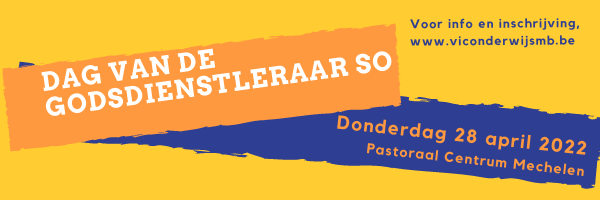 28 april 2022, MechelenProgramma en  inschrijving2 Regionale bijeenkomsten BUSO OV1Dinsdag 17 mei 2022, 9.00-15.30, op een schoolProgramma en  inschrijvingBUSO OV2 en 33 mei 2022, 9.00- 15.30 Pastoraal centrum MechelenProgramma en (binnenkort) inschrijvingleraren officieel onderwijs11 mei 2022, 13.30-15.30, Pastoraal centrum MechelenProgramma en (binnenkort) inschrijving3 lerend netwerk HBO5 verpleegkunde9 mei 2022 9.00-16.00 Programma en inschrijving1 Studie- en beroepskeuzeStudie- en beroepskeuzeLeerlingen in het laatste jaar zijn in de komende periode sterk gefocust op de studie- en beroepskeuze.  Het ideale moment dus om het beroep van godsdienstleraar onder de aandacht te brengen. Je kan daarvoor gebruik maken van de campagne die in 2020-2021 werd opgezet: http://www.godsdienstleraar.be. In een videowall getuigen 15 leraren, uit de vijf bisdommen, over tien topics die eigen zijn aan het godsdienstonderwijs. De videowall wordt ingeleid door een korte teaser. 2 TheolympiadeOok in 2022-2023 wordt een Theolympiade ingericht. Dat wordt meteen de derde editie. Later zal het thema en het reglement bekend worden gemaakt. Volg zeker de nieuwsbrief van Thomas of deze maandberichten. 